Международная олимпиада «Весна – 2018» от проекта «Инфоурок» по математике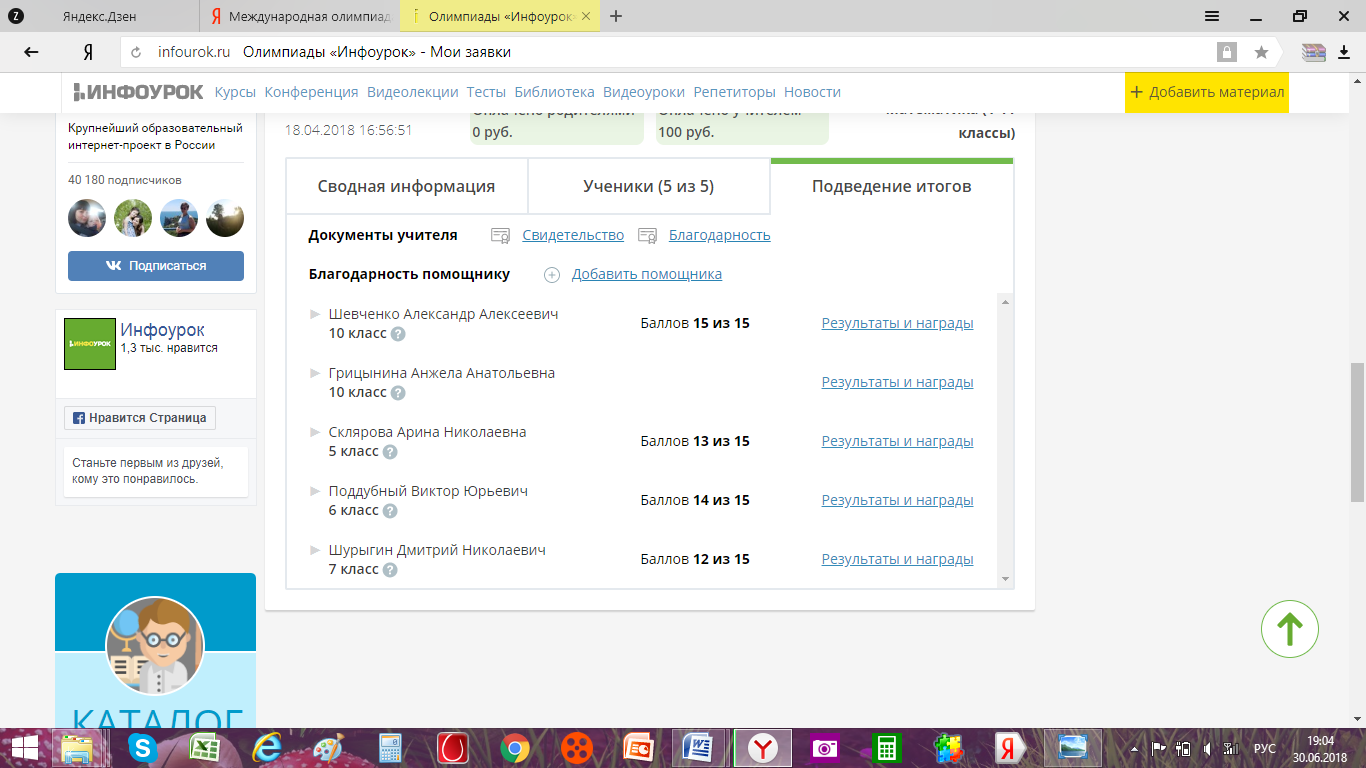 